CALL TO ORDERPLEDGE OF ALLEGIANCE TO THE FLAGROLL CALL -        Steve Arnosky
                                Diane Brown Wilhelm
                                Maureen Donker
                                Tim Soler
                                Marty A. WazbinskiCONFLICT OF INTEREST DISCLOSURE STATEMENTCONSIDERATION OF ADOPTING CONSENT AGENDA ITEMS:
	All resolutions marked with an asterisk are considered to be routine and will be enacted by one motion.  There will be no separate consideration of these items unless a Council member or citizen so requests during the discussion stage of the "Motion to adopt the Consent Agenda as indicated."  If there is even a single request the item will be removed from the consent agenda without further motion and considered in its listed sequence in regular fashion.APPROVAL OF MINUTES:1.	* Approve minutes of the October 23 regular City Council meeting.   TODDPUBLIC HEARINGS:2.	Approve Conditional Use Permit No. 86 to permit a child care center within an existing place of worship located at 1717 E. Sugnet Road.   KAIN3.	Approve Zoning Petition No. 654 to rezone property located at 5501 Jefferson Avenue from RA-1 Single Family Residential to COM Community.   KAIN4.	Approve Zoning Petition No. 655 to rezone property located at 3420 Isabella Street from RC Regional Commercial to NC Neighborhood Commercial and a portion of property located at 3410 Isabella Street from OS Office Service to NC Neighborhood Commercial.   KAINPUBLIC COMMENTS, IF ANY, BEFORE CITY COUNCIL.  This is an opportunity for people to address the City Council on issues that are relevant to Council business but are not on the agenda.ORDINANCE AMENDMENTS:5.	First reading of a Payment in Lieu of Taxes (PILOT) ordinance for an affordable, 204-unit, workforce housing development to be located at 115 Eastlawn Drive.   KAINRESOLUTIONS:6.	Ashman & Rodd Two-Way Restoration.   KAIN7.	* Library Board Annual Report.   ANDRUS8.	* Requesting a show cause hearing regarding noncompliance with the City of Midland Code of Ordinances regarding liquor license requirements for failure to pay property taxes.   KOMARA9.	* Parks and Recreation Commission Resignation.   MURPHY10.	* Aviation Advisory Commission Resignation.   STONEConsidering purchases and contracts:11.	* Michigan Department of Transportation Contract No. 23-5459: Patrick Road Reconstruction.   LEMON12.	* Swede Avenue Engineering Services.   LEMONNEW BUSINESS:To provide written comment to City Council regarding items on this agenda, please e-mail: CityHall@midland-mi.org. These communications will be shared with members of the public body. Comments are accepted until 4 p.m. on the day of the meeting. Comment can also be made during the public comment portion of the agenda.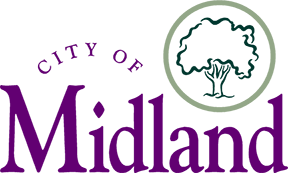 City Hall ♦ 333 West Ellsworth Street ♦ Midland, Michigan 48640 ♦ 989.837.3300 * 989-835-2717 FAX ♦ www.cityofmidlandmi.govCity Hall ♦ 333 West Ellsworth Street ♦ Midland, Michigan 48640 ♦ 989.837.3300 * 989-835-2717 FAX ♦ www.cityofmidlandmi.govCity Hall ♦ 333 West Ellsworth Street ♦ Midland, Michigan 48640 ♦ 989.837.3300 * 989-835-2717 FAX ♦ www.cityofmidlandmi.govREGULAR MEETING OF THE MIDLAND CITY COUNCILREGULAR MEETING OF THE MIDLAND CITY COUNCILREGULAR MEETING OF THE MIDLAND CITY COUNCILNovember 13, 20237:00 PMAGENDATO CONTACT THE CITY WITH QUESTIONS OR FOR ADDITIONAL INFORMATIONTO CONTACT THE CITY WITH QUESTIONS OR FOR ADDITIONAL INFORMATIONCitizen Comment Line:837-3400City of Midland website address:www.cityofmidlandmi.govCity of Midland email address:cityhall@midland-mi.orgGovernment Information Center:located near the reference desk at the Grace A. Dow Memorial Library